Community Inclusion Forum 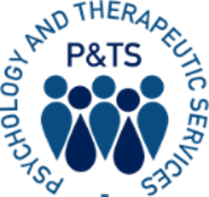 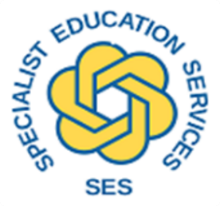 Minutes Title of Meeting:Lowestoft and Waveney Community Inclusion ForumLowestoft and Waveney Community Inclusion ForumLowestoft and Waveney Community Inclusion ForumDate:Thursday 25th January 2024Time:4pm-5:30pm main meetingPlace:Bungay High SchoolBungay High SchoolBungay High SchoolChairs:Maria Hough, DHT WSI & Rebecca Griffiths, P&TS EPMaria Hough, DHT WSI & Rebecca Griffiths, P&TS EPMaria Hough, DHT WSI & Rebecca Griffiths, P&TS EPMinutes:Emma NicholsonEmma NicholsonEmma NicholsonGuests:Rebecca Medley, The JunctionRebecca Medley, The JunctionRebecca Medley, The JunctionAttendeesDonna Spurgeon, Family Support
Lauren Moloney. MHST
Zoe Bell, SES SpLD
Claire Goddard, SES C&I
Kayleigh Skene, P&TS EP
Tracy Read, SES C&L
Lucy Parker, SES SLCNBarnby and North Cove Primary School
Beccles Primary Academy
Bramfield CEVC Primary School
Brampton CofE Primary School
Bungay High School
East Point Academy
Edgar Sewter Primary School
Elm Tree Primary School
Gunton Primary School
Pakefield High School
Ringsfield Primary School
Sir John Leman High School
Southwold Primary School
St Mary’s RC Primary School
The Limes Primary School
Warren School
Woods Loke Primary SchoolDonna Spurgeon, Family Support
Lauren Moloney. MHST
Zoe Bell, SES SpLD
Claire Goddard, SES C&I
Kayleigh Skene, P&TS EP
Tracy Read, SES C&L
Lucy Parker, SES SLCNBarnby and North Cove Primary School
Beccles Primary Academy
Bramfield CEVC Primary School
Brampton CofE Primary School
Bungay High School
East Point Academy
Edgar Sewter Primary School
Elm Tree Primary School
Gunton Primary School
Pakefield High School
Ringsfield Primary School
Sir John Leman High School
Southwold Primary School
St Mary’s RC Primary School
The Limes Primary School
Warren School
Woods Loke Primary SchoolDonna Spurgeon, Family Support
Lauren Moloney. MHST
Zoe Bell, SES SpLD
Claire Goddard, SES C&I
Kayleigh Skene, P&TS EP
Tracy Read, SES C&L
Lucy Parker, SES SLCNBarnby and North Cove Primary School
Beccles Primary Academy
Bramfield CEVC Primary School
Brampton CofE Primary School
Bungay High School
East Point Academy
Edgar Sewter Primary School
Elm Tree Primary School
Gunton Primary School
Pakefield High School
Ringsfield Primary School
Sir John Leman High School
Southwold Primary School
St Mary’s RC Primary School
The Limes Primary School
Warren School
Woods Loke Primary SchoolApologiesAlison Utting, MHST
Amber Begg, School Nursing Team
Nicola Rowland, Corton Primary School
Laura Humphrey, SES WSI
Helen MacDougall, Family Services
Becky Granger, St Margaret’s Primary AcademyAlison Utting, MHST
Amber Begg, School Nursing Team
Nicola Rowland, Corton Primary School
Laura Humphrey, SES WSI
Helen MacDougall, Family Services
Becky Granger, St Margaret’s Primary AcademyAlison Utting, MHST
Amber Begg, School Nursing Team
Nicola Rowland, Corton Primary School
Laura Humphrey, SES WSI
Helen MacDougall, Family Services
Becky Granger, St Margaret’s Primary AcademyTopic:Topic:Lead by:Duration:Review of context of meetings and outcomes from discussion from last meetingReview of context of meetings and outcomes from discussion from last meetingMaria Hough10 minsMaria thanked Bungay High School for hosting this forum. Senco Forums - This would be the avenue for information sharing; good practice sharing and queries. Next SENCO Forum Wednesday February 7th. Agenda is V-Send, SES updates and the SEND Transitions Guidance 2024. Email  sencosupport@suffolk.gov.uk for invite. Maria signposted schools to the Delivering Better Value (DBV) Raising Achievement for Suffolk Programme – (See Suffolk headlines)Contact: louise.babbs@suffolk.gov.uk please use INTERESTED in the subject line and please ensure your Headteacher is agreeable to the school’s involvement.Zoe Bell from SPLD signposted schools to some Dyslexia Training. (details on Suffolk Headlines) Gateway Qualification Level 3 Accredited Course. Contact: Zoe.bell@suffolk.gov.uk or Nicola.wilde@suffolk.gov.uk Maria thanked Bungay High School for hosting this forum. Senco Forums - This would be the avenue for information sharing; good practice sharing and queries. Next SENCO Forum Wednesday February 7th. Agenda is V-Send, SES updates and the SEND Transitions Guidance 2024. Email  sencosupport@suffolk.gov.uk for invite. Maria signposted schools to the Delivering Better Value (DBV) Raising Achievement for Suffolk Programme – (See Suffolk headlines)Contact: louise.babbs@suffolk.gov.uk please use INTERESTED in the subject line and please ensure your Headteacher is agreeable to the school’s involvement.Zoe Bell from SPLD signposted schools to some Dyslexia Training. (details on Suffolk Headlines) Gateway Qualification Level 3 Accredited Course. Contact: Zoe.bell@suffolk.gov.uk or Nicola.wilde@suffolk.gov.uk Maria thanked Bungay High School for hosting this forum. Senco Forums - This would be the avenue for information sharing; good practice sharing and queries. Next SENCO Forum Wednesday February 7th. Agenda is V-Send, SES updates and the SEND Transitions Guidance 2024. Email  sencosupport@suffolk.gov.uk for invite. Maria signposted schools to the Delivering Better Value (DBV) Raising Achievement for Suffolk Programme – (See Suffolk headlines)Contact: louise.babbs@suffolk.gov.uk please use INTERESTED in the subject line and please ensure your Headteacher is agreeable to the school’s involvement.Zoe Bell from SPLD signposted schools to some Dyslexia Training. (details on Suffolk Headlines) Gateway Qualification Level 3 Accredited Course. Contact: Zoe.bell@suffolk.gov.uk or Nicola.wilde@suffolk.gov.uk Maria thanked Bungay High School for hosting this forum. Senco Forums - This would be the avenue for information sharing; good practice sharing and queries. Next SENCO Forum Wednesday February 7th. Agenda is V-Send, SES updates and the SEND Transitions Guidance 2024. Email  sencosupport@suffolk.gov.uk for invite. Maria signposted schools to the Delivering Better Value (DBV) Raising Achievement for Suffolk Programme – (See Suffolk headlines)Contact: louise.babbs@suffolk.gov.uk please use INTERESTED in the subject line and please ensure your Headteacher is agreeable to the school’s involvement.Zoe Bell from SPLD signposted schools to some Dyslexia Training. (details on Suffolk Headlines) Gateway Qualification Level 3 Accredited Course. Contact: Zoe.bell@suffolk.gov.uk or Nicola.wilde@suffolk.gov.uk Update from Family ServicesUpdate from Family ServicesHelen MacDougall (apologies sent)20 minsMaria Hough circulated and recorded questions from the group to take back to Helen, who will respond to them either through the minutes or in the next Locality Meeting. Questions from the groupBacklog – numbers/timings etc
Staffing and recruitment situation
What is the expectation of communication with schools?
Can we be notified of a key contact- particularly when they change?
EP issue - what is happening regarding assessments?
Names of current team if possible
Updating annual reviews - why are some quicker than others - amendments seem to take forever! 
Emma has been helpful – having a named contact is great
Are you to shift on private EP reports when school have commissioned them – we get where parents have you may need a second opinion. Maria Hough circulated and recorded questions from the group to take back to Helen, who will respond to them either through the minutes or in the next Locality Meeting. Questions from the groupBacklog – numbers/timings etc
Staffing and recruitment situation
What is the expectation of communication with schools?
Can we be notified of a key contact- particularly when they change?
EP issue - what is happening regarding assessments?
Names of current team if possible
Updating annual reviews - why are some quicker than others - amendments seem to take forever! 
Emma has been helpful – having a named contact is great
Are you to shift on private EP reports when school have commissioned them – we get where parents have you may need a second opinion. Maria Hough circulated and recorded questions from the group to take back to Helen, who will respond to them either through the minutes or in the next Locality Meeting. Questions from the groupBacklog – numbers/timings etc
Staffing and recruitment situation
What is the expectation of communication with schools?
Can we be notified of a key contact- particularly when they change?
EP issue - what is happening regarding assessments?
Names of current team if possible
Updating annual reviews - why are some quicker than others - amendments seem to take forever! 
Emma has been helpful – having a named contact is great
Are you to shift on private EP reports when school have commissioned them – we get where parents have you may need a second opinion. Maria Hough circulated and recorded questions from the group to take back to Helen, who will respond to them either through the minutes or in the next Locality Meeting. Questions from the groupBacklog – numbers/timings etc
Staffing and recruitment situation
What is the expectation of communication with schools?
Can we be notified of a key contact- particularly when they change?
EP issue - what is happening regarding assessments?
Names of current team if possible
Updating annual reviews - why are some quicker than others - amendments seem to take forever! 
Emma has been helpful – having a named contact is great
Are you to shift on private EP reports when school have commissioned them – we get where parents have you may need a second opinion. The JunctionThe JunctionRebecca Medley20 minsThe Junction is a Community Hub for 11–25-year-olds. Young people can access a range of support such as 1-2-1 appts, group sessions, LGBTQ+ sessions, music groups, - variety of things for young people. Q: Do you provide support for primary age or is there a plan to?
A: Not at the moment, although looking at the transition from primary to secondary in terms of need for support. PDF resources can be found online at Community Inclusion Forums – Suffolk LearningThe Junction is a Community Hub for 11–25-year-olds. Young people can access a range of support such as 1-2-1 appts, group sessions, LGBTQ+ sessions, music groups, - variety of things for young people. Q: Do you provide support for primary age or is there a plan to?
A: Not at the moment, although looking at the transition from primary to secondary in terms of need for support. PDF resources can be found online at Community Inclusion Forums – Suffolk LearningThe Junction is a Community Hub for 11–25-year-olds. Young people can access a range of support such as 1-2-1 appts, group sessions, LGBTQ+ sessions, music groups, - variety of things for young people. Q: Do you provide support for primary age or is there a plan to?
A: Not at the moment, although looking at the transition from primary to secondary in terms of need for support. PDF resources can be found online at Community Inclusion Forums – Suffolk LearningThe Junction is a Community Hub for 11–25-year-olds. Young people can access a range of support such as 1-2-1 appts, group sessions, LGBTQ+ sessions, music groups, - variety of things for young people. Q: Do you provide support for primary age or is there a plan to?
A: Not at the moment, although looking at the transition from primary to secondary in terms of need for support. PDF resources can be found online at Community Inclusion Forums – Suffolk LearningPrimary Mental Health Support for Schools - Lauren Moloney, MHST
MHST do have a presence in some of the Lowestoft and Waveney Schools but not all. Schools were signposted to the Just One Norfolk website for pupil support https://www.justonenorfolk.nhs.uk/ 
The vision is that over the next couple of years, the MHST team will have sider coverage across the locality. Q: Is the support of MHST comparable to Supporting Smiles or CAMHS?A: MHST offers similar support to both services, but it is within the school environment so possibly earlier intervention. If the young person requires further or more specialist support, the MHST in schools can help with signposting and seeking the specialist help. Schools then expressed concern around the difficulties of accessing services in the locality due to the ‘border’ issues of Norfolk/Suffolk/Waveney. Concerns around waiting lists and thresholds were shared. Q: Can the MHST in one school support with cascading the information and support to other schools?A: There have been historical attempts by MHST to provide training and support across schools, but this has had poor take-up. Mental Health Champions in schools was then discussed as another avenue of in-school mental health support. Primary Mental Health Support for Schools - Lauren Moloney, MHST
MHST do have a presence in some of the Lowestoft and Waveney Schools but not all. Schools were signposted to the Just One Norfolk website for pupil support https://www.justonenorfolk.nhs.uk/ 
The vision is that over the next couple of years, the MHST team will have sider coverage across the locality. Q: Is the support of MHST comparable to Supporting Smiles or CAMHS?A: MHST offers similar support to both services, but it is within the school environment so possibly earlier intervention. If the young person requires further or more specialist support, the MHST in schools can help with signposting and seeking the specialist help. Schools then expressed concern around the difficulties of accessing services in the locality due to the ‘border’ issues of Norfolk/Suffolk/Waveney. Concerns around waiting lists and thresholds were shared. Q: Can the MHST in one school support with cascading the information and support to other schools?A: There have been historical attempts by MHST to provide training and support across schools, but this has had poor take-up. Mental Health Champions in schools was then discussed as another avenue of in-school mental health support. Primary Mental Health Support for Schools - Lauren Moloney, MHST
MHST do have a presence in some of the Lowestoft and Waveney Schools but not all. Schools were signposted to the Just One Norfolk website for pupil support https://www.justonenorfolk.nhs.uk/ 
The vision is that over the next couple of years, the MHST team will have sider coverage across the locality. Q: Is the support of MHST comparable to Supporting Smiles or CAMHS?A: MHST offers similar support to both services, but it is within the school environment so possibly earlier intervention. If the young person requires further or more specialist support, the MHST in schools can help with signposting and seeking the specialist help. Schools then expressed concern around the difficulties of accessing services in the locality due to the ‘border’ issues of Norfolk/Suffolk/Waveney. Concerns around waiting lists and thresholds were shared. Q: Can the MHST in one school support with cascading the information and support to other schools?A: There have been historical attempts by MHST to provide training and support across schools, but this has had poor take-up. Mental Health Champions in schools was then discussed as another avenue of in-school mental health support. Primary Mental Health Support for Schools - Lauren Moloney, MHST
MHST do have a presence in some of the Lowestoft and Waveney Schools but not all. Schools were signposted to the Just One Norfolk website for pupil support https://www.justonenorfolk.nhs.uk/ 
The vision is that over the next couple of years, the MHST team will have sider coverage across the locality. Q: Is the support of MHST comparable to Supporting Smiles or CAMHS?A: MHST offers similar support to both services, but it is within the school environment so possibly earlier intervention. If the young person requires further or more specialist support, the MHST in schools can help with signposting and seeking the specialist help. Schools then expressed concern around the difficulties of accessing services in the locality due to the ‘border’ issues of Norfolk/Suffolk/Waveney. Concerns around waiting lists and thresholds were shared. Q: Can the MHST in one school support with cascading the information and support to other schools?A: There have been historical attempts by MHST to provide training and support across schools, but this has had poor take-up. Mental Health Champions in schools was then discussed as another avenue of in-school mental health support. Gaining pupil voiceGaining pupil voiceKayleigh Skene20 minsPostponed due to apologies being sentPostponed due to apologies being sentPostponed due to apologies being sentPostponed due to apologies being sentTheory Of Change Vision MappingRebecca Griffiths EPRebecca Griffiths EP30 minutesRebecca showed and talked through the slides on Theory of Change Vision mapping as a means of rationale behind how the locality forums could work. Solution based process. Schools then worked in groups on completing the sheet, identifying visions, questions, and actions towards these. Q: how will we know the success of this?
A: Schools responded by sharing that the evidence will be in the next locality forum in terms of whether action has been taken or plans for actions to be taken that come from the notes on the mapping. Rebecca showed and talked through the slides on Theory of Change Vision mapping as a means of rationale behind how the locality forums could work. Solution based process. Schools then worked in groups on completing the sheet, identifying visions, questions, and actions towards these. Q: how will we know the success of this?
A: Schools responded by sharing that the evidence will be in the next locality forum in terms of whether action has been taken or plans for actions to be taken that come from the notes on the mapping. Rebecca showed and talked through the slides on Theory of Change Vision mapping as a means of rationale behind how the locality forums could work. Solution based process. Schools then worked in groups on completing the sheet, identifying visions, questions, and actions towards these. Q: how will we know the success of this?
A: Schools responded by sharing that the evidence will be in the next locality forum in terms of whether action has been taken or plans for actions to be taken that come from the notes on the mapping. Rebecca showed and talked through the slides on Theory of Change Vision mapping as a means of rationale behind how the locality forums could work. Solution based process. Schools then worked in groups on completing the sheet, identifying visions, questions, and actions towards these. Q: how will we know the success of this?
A: Schools responded by sharing that the evidence will be in the next locality forum in terms of whether action has been taken or plans for actions to be taken that come from the notes on the mapping. Questions arising.Agree the focus for the next CIF.Questions arising.Agree the focus for the next CIF.5 minsEarly Help team is now Family Support Team. CAF is now Early Help Assessment. Family Network will retain the name. Accompanying this change, we have updated guidance on when a referral to the Family Support Team is appropriate. See Suffolk headlines for contact and details. 
Schools asked about having a directory of local expertise (school to school) for shared good practice. There will be a means of accessing resources relevant to the locality forum and expertise. Maria will share the teams links for the locality. Schools were encouraged to share knowledge of locality-based expertise at a forum ‘show and tell’ – maybe have an agenda rolling item for this. Early Help team is now Family Support Team. CAF is now Early Help Assessment. Family Network will retain the name. Accompanying this change, we have updated guidance on when a referral to the Family Support Team is appropriate. See Suffolk headlines for contact and details. 
Schools asked about having a directory of local expertise (school to school) for shared good practice. There will be a means of accessing resources relevant to the locality forum and expertise. Maria will share the teams links for the locality. Schools were encouraged to share knowledge of locality-based expertise at a forum ‘show and tell’ – maybe have an agenda rolling item for this. Early Help team is now Family Support Team. CAF is now Early Help Assessment. Family Network will retain the name. Accompanying this change, we have updated guidance on when a referral to the Family Support Team is appropriate. See Suffolk headlines for contact and details. 
Schools asked about having a directory of local expertise (school to school) for shared good practice. There will be a means of accessing resources relevant to the locality forum and expertise. Maria will share the teams links for the locality. Schools were encouraged to share knowledge of locality-based expertise at a forum ‘show and tell’ – maybe have an agenda rolling item for this. Early Help team is now Family Support Team. CAF is now Early Help Assessment. Family Network will retain the name. Accompanying this change, we have updated guidance on when a referral to the Family Support Team is appropriate. See Suffolk headlines for contact and details. 
Schools asked about having a directory of local expertise (school to school) for shared good practice. There will be a means of accessing resources relevant to the locality forum and expertise. Maria will share the teams links for the locality. Schools were encouraged to share knowledge of locality-based expertise at a forum ‘show and tell’ – maybe have an agenda rolling item for this. Next Meeting: Sir John Leman Thursday March 21st 3:45pm – 5:30pm Next Meeting: Sir John Leman Thursday March 21st 3:45pm – 5:30pm Next Meeting: Sir John Leman Thursday March 21st 3:45pm – 5:30pm Next Meeting: Sir John Leman Thursday March 21st 3:45pm – 5:30pm Please fill in this short feedback form about the Community Inclusion Forums if you haven’t already https://forms.office.com/e/ANL4kHMAvQPlease fill in this short feedback form about the Community Inclusion Forums if you haven’t already https://forms.office.com/e/ANL4kHMAvQPlease fill in this short feedback form about the Community Inclusion Forums if you haven’t already https://forms.office.com/e/ANL4kHMAvQPlease fill in this short feedback form about the Community Inclusion Forums if you haven’t already https://forms.office.com/e/ANL4kHMAvQ